FOTOS DE LAS SESIONES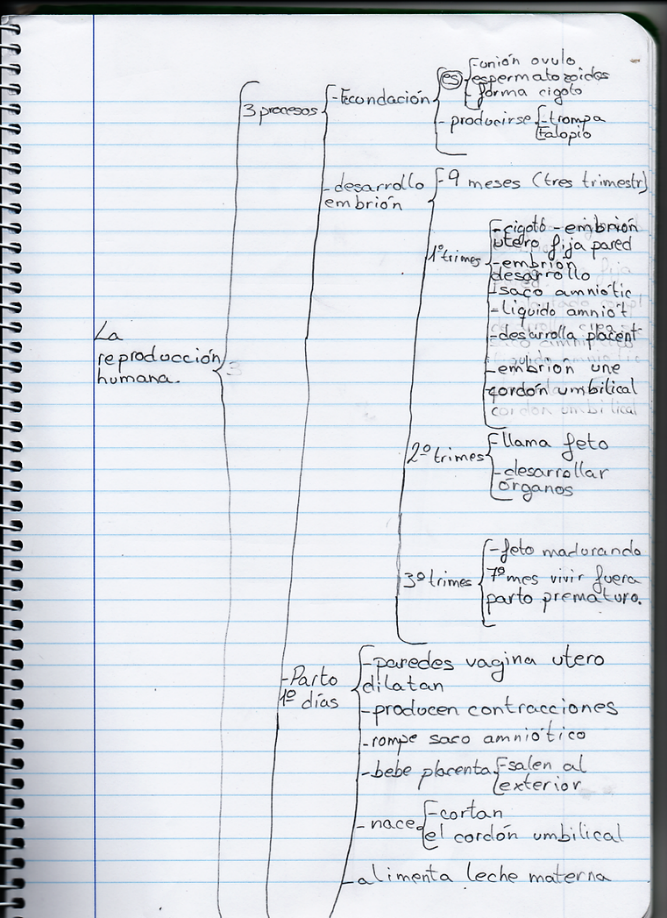 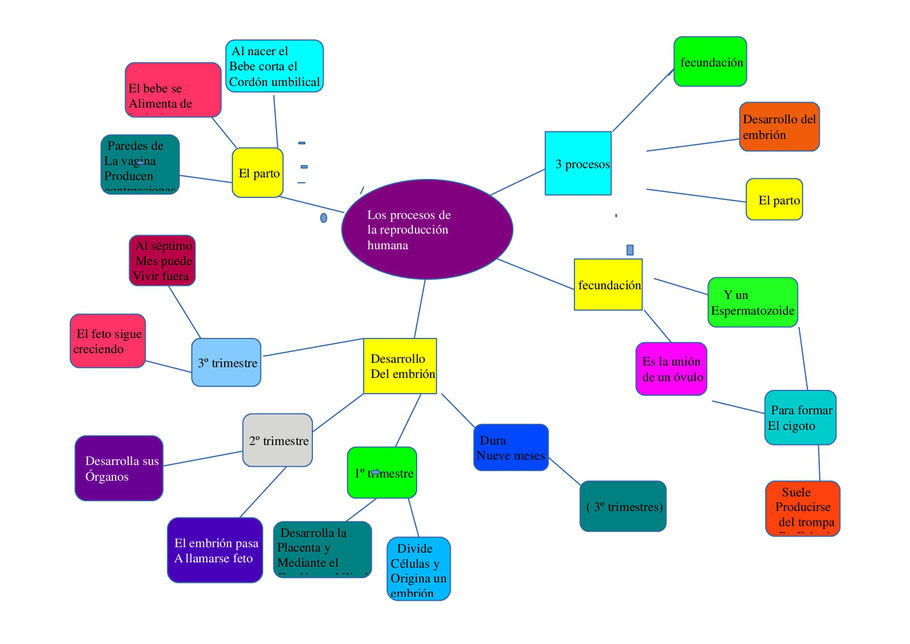 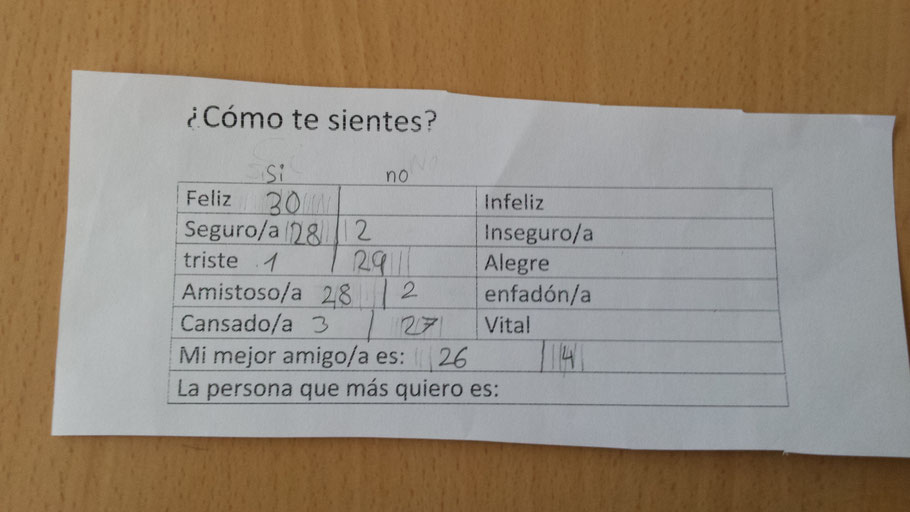 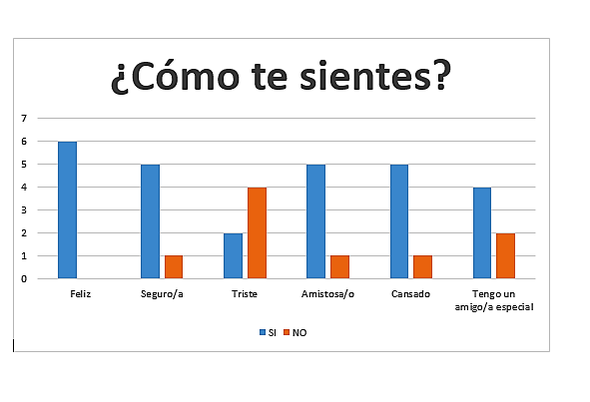 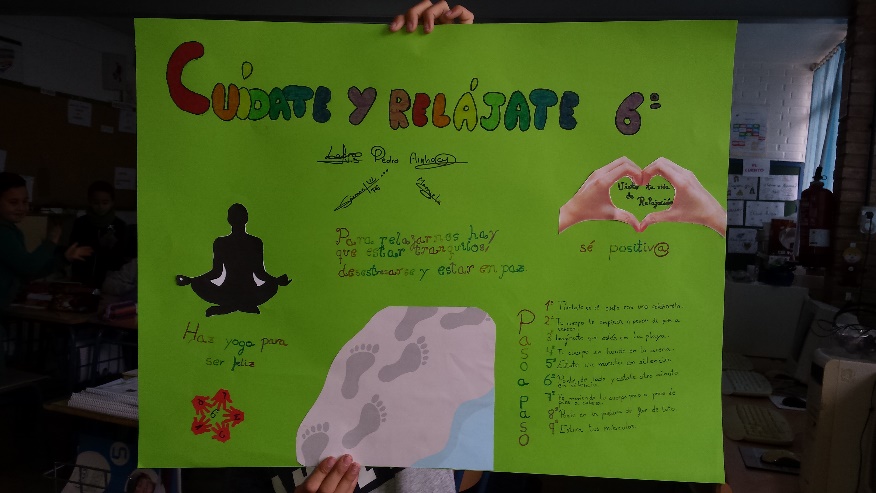 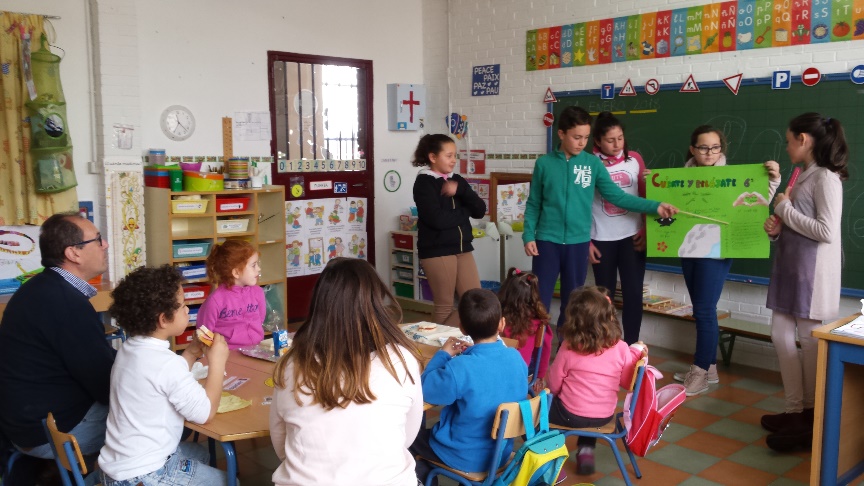 VÍDEO DE LA PRESENTACIÓN https://www.youtube.com/watch?v=q9tupyu9QzE IDENTIFICACIÓNTÍTULO UDI: TEMA 4: LA REPRODUCCIÓN HUMANATÍTULO UDI: TEMA 4: LA REPRODUCCIÓN HUMANAIDENTIFICACIÓNCURSO:  6ºÁREA: SOCIALESIDENTIFICACIÓNJUSTIFICACIÓNVamos a trabajar aprendizajes relativos al aparato reproductor masculino y femenino: su desarrollo, su activación durante la pubertad y  el ciclo menstrual. También el aprendizaje de los procesos o etapa en la reproducción humana. Se trabaja el fomento de la curiosidad por la lectura de texto científicos acordes al ciclo y búsqueda de información interesante sobre lo estudiado, cuestiones vinculadas a: identificar los rasgos que se asemejan a nuestra familia; descubrir los cambios que se van dando a lo largo según las etapas de la vida. Además de, actividades sobre el uso de avances de la medicina.IDENTIFICACIÓNTEMPORALIZACIÓNUna quincenaCONCRECIÓN CURRICULARCONCRECIÓN CURRICULARCONCRECIÓN CURRICULARCRITERIOS DE EVALUACIÓNCRITERIOS DE EVALUACIÓNCRITERIOS DE EVALUACIÓNC.E.3.1 Obtener información, realizar predicciones y establecer conjeturas sobre hechos y fenómenos naturales, trabajando de forma cooperativa en la realización de experimentos y experiencias sencillas, comunicando y analizando los resultados obtenidos a través de la elaboración de informes y proyectos, permitiendo con esto resolver situaciones problemáticas. C.E.3.2 Conocer la localización, forma, estructura y funciones de algunas células y tejidos, de los principales órganos, aparatos y sistemas,  que intervienen en las funciones vitales, estableciendo relación entre ellos y valorando la importancia de adquirir y practicar hábitos saludables (higiene personal, alimentación equilibrada, ejercicio físico y descanso) poniendo ejemplos asociados de posibles consecuencias para la salud, el desarrollo personal y otras repercusiones en nuestro modo de vida.C.E.3.9 Reconocer y valorar los avances y aportaciones de científicos y científicas y realizar un informe sobre un descubrimiento o avance, documentándolo en soporte papel y digital.C.E.3.1 Obtener información, realizar predicciones y establecer conjeturas sobre hechos y fenómenos naturales, trabajando de forma cooperativa en la realización de experimentos y experiencias sencillas, comunicando y analizando los resultados obtenidos a través de la elaboración de informes y proyectos, permitiendo con esto resolver situaciones problemáticas. C.E.3.2 Conocer la localización, forma, estructura y funciones de algunas células y tejidos, de los principales órganos, aparatos y sistemas,  que intervienen en las funciones vitales, estableciendo relación entre ellos y valorando la importancia de adquirir y practicar hábitos saludables (higiene personal, alimentación equilibrada, ejercicio físico y descanso) poniendo ejemplos asociados de posibles consecuencias para la salud, el desarrollo personal y otras repercusiones en nuestro modo de vida.C.E.3.9 Reconocer y valorar los avances y aportaciones de científicos y científicas y realizar un informe sobre un descubrimiento o avance, documentándolo en soporte papel y digital.C.E.3.1 Obtener información, realizar predicciones y establecer conjeturas sobre hechos y fenómenos naturales, trabajando de forma cooperativa en la realización de experimentos y experiencias sencillas, comunicando y analizando los resultados obtenidos a través de la elaboración de informes y proyectos, permitiendo con esto resolver situaciones problemáticas. C.E.3.2 Conocer la localización, forma, estructura y funciones de algunas células y tejidos, de los principales órganos, aparatos y sistemas,  que intervienen en las funciones vitales, estableciendo relación entre ellos y valorando la importancia de adquirir y practicar hábitos saludables (higiene personal, alimentación equilibrada, ejercicio físico y descanso) poniendo ejemplos asociados de posibles consecuencias para la salud, el desarrollo personal y otras repercusiones en nuestro modo de vida.C.E.3.9 Reconocer y valorar los avances y aportaciones de científicos y científicas y realizar un informe sobre un descubrimiento o avance, documentándolo en soporte papel y digital.OBJETIVOS DIDÁCTICOSOBJETIVOS DIDÁCTICOSOBJETIVOS DIDÁCTICOSUtilizar el método científico para resolver situaciones problemáticas (“Emprender- Aprender: descubre cómo cambias”; “El desafío Tarea competencial): ¿A quién me parezco?), comunicando los resultados obtenidos y el proceso seguido a través de informes en soporte papel y digital. (CN.3.1.1)Trabajar en equipo analizando los diferentes tipos de textos científicos, contrastando la información, realizando experimentos (y/o experiencias), analizando los resultados obtenidos y elaborando informes y proyectos. (CN.3.1.2)Conocer las formas y estructuras de algunas células y tejidos, la localización y el funcionamiento de los principales órganos, aparatos (el aparato reproductor masculino y el femenino: el ciclo menstrual) y sistemas que intervienen en las funciones vitales (reproducción humana: los procesos  la fecundación, el desarrollo del embrión, el parto y los primeros días). (CN.3.2.1)Conocer y respetar las diferencias individuales y las de los demás, aceptando sus posibilidades y limitaciones e identificando las emociones y sentimientos propios y ajenos (semejanzas o diferencias con nuestros familiares (¿A quién me parezco?); los cambios que se van dando durante las etapas de crecimiento (descubre como cambias). (CN.3.2.5)Seleccionar, estudiar y realizar una investigación sobre un avance científico. (El ecógrafo). (CN.3.9.1)Utilizar el método científico para resolver situaciones problemáticas (“Emprender- Aprender: descubre cómo cambias”; “El desafío Tarea competencial): ¿A quién me parezco?), comunicando los resultados obtenidos y el proceso seguido a través de informes en soporte papel y digital. (CN.3.1.1)Trabajar en equipo analizando los diferentes tipos de textos científicos, contrastando la información, realizando experimentos (y/o experiencias), analizando los resultados obtenidos y elaborando informes y proyectos. (CN.3.1.2)Conocer las formas y estructuras de algunas células y tejidos, la localización y el funcionamiento de los principales órganos, aparatos (el aparato reproductor masculino y el femenino: el ciclo menstrual) y sistemas que intervienen en las funciones vitales (reproducción humana: los procesos  la fecundación, el desarrollo del embrión, el parto y los primeros días). (CN.3.2.1)Conocer y respetar las diferencias individuales y las de los demás, aceptando sus posibilidades y limitaciones e identificando las emociones y sentimientos propios y ajenos (semejanzas o diferencias con nuestros familiares (¿A quién me parezco?); los cambios que se van dando durante las etapas de crecimiento (descubre como cambias). (CN.3.2.5)Seleccionar, estudiar y realizar una investigación sobre un avance científico. (El ecógrafo). (CN.3.9.1)Utilizar el método científico para resolver situaciones problemáticas (“Emprender- Aprender: descubre cómo cambias”; “El desafío Tarea competencial): ¿A quién me parezco?), comunicando los resultados obtenidos y el proceso seguido a través de informes en soporte papel y digital. (CN.3.1.1)Trabajar en equipo analizando los diferentes tipos de textos científicos, contrastando la información, realizando experimentos (y/o experiencias), analizando los resultados obtenidos y elaborando informes y proyectos. (CN.3.1.2)Conocer las formas y estructuras de algunas células y tejidos, la localización y el funcionamiento de los principales órganos, aparatos (el aparato reproductor masculino y el femenino: el ciclo menstrual) y sistemas que intervienen en las funciones vitales (reproducción humana: los procesos  la fecundación, el desarrollo del embrión, el parto y los primeros días). (CN.3.2.1)Conocer y respetar las diferencias individuales y las de los demás, aceptando sus posibilidades y limitaciones e identificando las emociones y sentimientos propios y ajenos (semejanzas o diferencias con nuestros familiares (¿A quién me parezco?); los cambios que se van dando durante las etapas de crecimiento (descubre como cambias). (CN.3.2.5)Seleccionar, estudiar y realizar una investigación sobre un avance científico. (El ecógrafo). (CN.3.9.1)CONTENIDOSCONTENIDOSCONTENIDOSBloque 1: "Iniciación a la actividad científica"Identificación de hechos y fenómenos naturalesElaboración de experimentos sobre hechos y fenómenos naturales.Realización de predicciones y elaboración de conjeturas sobre los hechos y fenómenos estudiados.Desarrollo de habilidades en el manejo de diferentes fuentes de información. Curiosidad por la lectura de textos científicos adecuados para el ciclo.1.8 Desarrollo de habilidades en el manejo de las tecnologías de la información y la comunicación para buscar, seleccionar información, registrar datos, valorar conclusiones y publicar los resultados.Interés por cuidar la presentación de los trabajos en papel o en soporte digital, manteniendo unas pautas básicas.Planificación del trabajo individual y en grupo.Curiosidad por compartir con el grupo todo el proceso realizado en la investigación explicando de forma clara y ordenada sus resultados y consecuencias utilizando el medio más adecuado.Técnicas de estudio y trabajo, esfuerzo y responsabilidad ante la tarea.Curiosidad por trabajar en equipo de forma cooperativa, valorando el diálogo y el consenso como instrumento imprescindible. Desarrollo de la empatía.Desarrollo del pensamiento científico.Bloque 2: "El ser humano y la salud"2.1  Identificación del cuerpo humano, funcionamiento de las células, los tejidos, los órganos, los aparatos y sistemas. Anatomía y fisiología.2.2 Identificación de las funciones vitales en el ser humano. Función de relación, función de nutrición y función de reproducción.2.9 Realización de actuaciones básicas de primeros auxilios. Avances de la ciencia que mejoran la vida (el ecógrafo).2.10 Curiosidad por conocerse a sí mismo y a los demás. Aceptación y respeto por el propio cuerpo y el de los demás con sus posibilidades y limitaciones. Igualdad entre hombre y mujeres.2.11 Desarrollo de la identidad y autonomía personal en la planificación y ejecución de acciones y tareas.2.12 Desarrollo de la autoestima e iniciativa en la toma de decisiones.Bloque 5: “La tecnología, los objetos y las máquinas”Descubrimientos e inventos relevantes para la mejora de la vida del ser humano. Personalidades importantes en el mundo de la investigación y la ciencia.Bloque 1: "Iniciación a la actividad científica"Identificación de hechos y fenómenos naturalesElaboración de experimentos sobre hechos y fenómenos naturales.Realización de predicciones y elaboración de conjeturas sobre los hechos y fenómenos estudiados.Desarrollo de habilidades en el manejo de diferentes fuentes de información. Curiosidad por la lectura de textos científicos adecuados para el ciclo.1.8 Desarrollo de habilidades en el manejo de las tecnologías de la información y la comunicación para buscar, seleccionar información, registrar datos, valorar conclusiones y publicar los resultados.Interés por cuidar la presentación de los trabajos en papel o en soporte digital, manteniendo unas pautas básicas.Planificación del trabajo individual y en grupo.Curiosidad por compartir con el grupo todo el proceso realizado en la investigación explicando de forma clara y ordenada sus resultados y consecuencias utilizando el medio más adecuado.Técnicas de estudio y trabajo, esfuerzo y responsabilidad ante la tarea.Curiosidad por trabajar en equipo de forma cooperativa, valorando el diálogo y el consenso como instrumento imprescindible. Desarrollo de la empatía.Desarrollo del pensamiento científico.Bloque 2: "El ser humano y la salud"2.1  Identificación del cuerpo humano, funcionamiento de las células, los tejidos, los órganos, los aparatos y sistemas. Anatomía y fisiología.2.2 Identificación de las funciones vitales en el ser humano. Función de relación, función de nutrición y función de reproducción.2.9 Realización de actuaciones básicas de primeros auxilios. Avances de la ciencia que mejoran la vida (el ecógrafo).2.10 Curiosidad por conocerse a sí mismo y a los demás. Aceptación y respeto por el propio cuerpo y el de los demás con sus posibilidades y limitaciones. Igualdad entre hombre y mujeres.2.11 Desarrollo de la identidad y autonomía personal en la planificación y ejecución de acciones y tareas.2.12 Desarrollo de la autoestima e iniciativa en la toma de decisiones.Bloque 5: “La tecnología, los objetos y las máquinas”Descubrimientos e inventos relevantes para la mejora de la vida del ser humano. Personalidades importantes en el mundo de la investigación y la ciencia.Bloque 1: "Iniciación a la actividad científica"Identificación de hechos y fenómenos naturalesElaboración de experimentos sobre hechos y fenómenos naturales.Realización de predicciones y elaboración de conjeturas sobre los hechos y fenómenos estudiados.Desarrollo de habilidades en el manejo de diferentes fuentes de información. Curiosidad por la lectura de textos científicos adecuados para el ciclo.1.8 Desarrollo de habilidades en el manejo de las tecnologías de la información y la comunicación para buscar, seleccionar información, registrar datos, valorar conclusiones y publicar los resultados.Interés por cuidar la presentación de los trabajos en papel o en soporte digital, manteniendo unas pautas básicas.Planificación del trabajo individual y en grupo.Curiosidad por compartir con el grupo todo el proceso realizado en la investigación explicando de forma clara y ordenada sus resultados y consecuencias utilizando el medio más adecuado.Técnicas de estudio y trabajo, esfuerzo y responsabilidad ante la tarea.Curiosidad por trabajar en equipo de forma cooperativa, valorando el diálogo y el consenso como instrumento imprescindible. Desarrollo de la empatía.Desarrollo del pensamiento científico.Bloque 2: "El ser humano y la salud"2.1  Identificación del cuerpo humano, funcionamiento de las células, los tejidos, los órganos, los aparatos y sistemas. Anatomía y fisiología.2.2 Identificación de las funciones vitales en el ser humano. Función de relación, función de nutrición y función de reproducción.2.9 Realización de actuaciones básicas de primeros auxilios. Avances de la ciencia que mejoran la vida (el ecógrafo).2.10 Curiosidad por conocerse a sí mismo y a los demás. Aceptación y respeto por el propio cuerpo y el de los demás con sus posibilidades y limitaciones. Igualdad entre hombre y mujeres.2.11 Desarrollo de la identidad y autonomía personal en la planificación y ejecución de acciones y tareas.2.12 Desarrollo de la autoestima e iniciativa en la toma de decisiones.Bloque 5: “La tecnología, los objetos y las máquinas”Descubrimientos e inventos relevantes para la mejora de la vida del ser humano. Personalidades importantes en el mundo de la investigación y la ciencia.COMPETENCIASCOMPETENCIASCOMPETENCIASCD, CCL, SIEP, CMCT, CSYC, CEC, CAACD, CCL, SIEP, CMCT, CSYC, CEC, CAACD, CCL, SIEP, CMCT, CSYC, CEC, CAATRANSPOSICIÓN DIDÁCTICA:TRANSPOSICIÓN DIDÁCTICA:TRANSPOSICIÓN DIDÁCTICA:TRANSPOSICIÓN DIDÁCTICA:TÍTULO DE LA TAREA:  CAMPAÑA PUBLICITARA PARA TENER UNA VIDA SANATÍTULO DE LA TAREA:  CAMPAÑA PUBLICITARA PARA TENER UNA VIDA SANATÍTULO DE LA TAREA:  CAMPAÑA PUBLICITARA PARA TENER UNA VIDA SANATÍTULO DE LA TAREA:  CAMPAÑA PUBLICITARA PARA TENER UNA VIDA SANAACTIVIDADES   Y   EJERCICIOSACTIVIDADES   Y   EJERCICIOSACTIVIDADES   Y   EJERCICIOSACTIVIDADES   Y   EJERCICIOSA través de las siguientes actividades del libro de texto trabajamos aprendizajes relativos al aparato reproductor masculino y femenino: su desarrollo, su activación durante la pubertad y  el ciclo menstrual. También el aprendizaje de los procesos o etapa en la reproducción humana. Se trabaja el fomento de la curiosidad por la lectura de texto científicos acordes al ciclo y búsqueda de información interesante sobre lo estudiado, cuestiones vinculadas a: identificar los rasgos que se asemejan a nuestra familia; descubrir los cambios que se van dando a lo largo según las etapas de la vida. Además de, actividades sobre el uso de avances de la medicina.TEMA 4: LA REPRODUCCIÓN HUMANA.- Busca información en el libro de texto sobre La Reproducción Humana..       - Haz un esquema en tu cuaderno de la página 72-73.        - Estudia el esquema y exponlo oralmente.     2 - Control sin libro de la página 72-73Convierte el esquema en mapa conceptual correspondiente. (Subir a Jimdo)Buscar en internet unas imágenes para las páginas 66-67-68 (REPARTIR) para rellenar sobre: “ASÍ ES LA REPRODUCCIÓN HUMANA” y “APARATOS”, imprimir, recortar y completar en el cuaderno.        Estudiarlo para exponer oralmente y grabar un audioControl con libro de Tema 4 ( búsqueda de información)Encuesta a los compañer@s:     ¿CÓMO TE SIENTES? Lo presenta en tabla y gráfico (Subir a JIMDO)TAREA: Campaña publicitaria para tener una vida sana:Asamblea: Elegir aspectos importantes para exponer (deporte, sueño, alimentación, juego, relajación, …Buscamos información en internet sobre la importancia de hacer practicar técnicas de relajación.Realizamos un cartel publicitario para informar.Exposición oral de todos los trabajos.Colocamos los carteles en un lugar visible para todo el colegio.A través de las siguientes actividades del libro de texto trabajamos aprendizajes relativos al aparato reproductor masculino y femenino: su desarrollo, su activación durante la pubertad y  el ciclo menstrual. También el aprendizaje de los procesos o etapa en la reproducción humana. Se trabaja el fomento de la curiosidad por la lectura de texto científicos acordes al ciclo y búsqueda de información interesante sobre lo estudiado, cuestiones vinculadas a: identificar los rasgos que se asemejan a nuestra familia; descubrir los cambios que se van dando a lo largo según las etapas de la vida. Además de, actividades sobre el uso de avances de la medicina.TEMA 4: LA REPRODUCCIÓN HUMANA.- Busca información en el libro de texto sobre La Reproducción Humana..       - Haz un esquema en tu cuaderno de la página 72-73.        - Estudia el esquema y exponlo oralmente.     2 - Control sin libro de la página 72-73Convierte el esquema en mapa conceptual correspondiente. (Subir a Jimdo)Buscar en internet unas imágenes para las páginas 66-67-68 (REPARTIR) para rellenar sobre: “ASÍ ES LA REPRODUCCIÓN HUMANA” y “APARATOS”, imprimir, recortar y completar en el cuaderno.        Estudiarlo para exponer oralmente y grabar un audioControl con libro de Tema 4 ( búsqueda de información)Encuesta a los compañer@s:     ¿CÓMO TE SIENTES? Lo presenta en tabla y gráfico (Subir a JIMDO)TAREA: Campaña publicitaria para tener una vida sana:Asamblea: Elegir aspectos importantes para exponer (deporte, sueño, alimentación, juego, relajación, …Buscamos información en internet sobre la importancia de hacer practicar técnicas de relajación.Realizamos un cartel publicitario para informar.Exposición oral de todos los trabajos.Colocamos los carteles en un lugar visible para todo el colegio.A través de las siguientes actividades del libro de texto trabajamos aprendizajes relativos al aparato reproductor masculino y femenino: su desarrollo, su activación durante la pubertad y  el ciclo menstrual. También el aprendizaje de los procesos o etapa en la reproducción humana. Se trabaja el fomento de la curiosidad por la lectura de texto científicos acordes al ciclo y búsqueda de información interesante sobre lo estudiado, cuestiones vinculadas a: identificar los rasgos que se asemejan a nuestra familia; descubrir los cambios que se van dando a lo largo según las etapas de la vida. Además de, actividades sobre el uso de avances de la medicina.TEMA 4: LA REPRODUCCIÓN HUMANA.- Busca información en el libro de texto sobre La Reproducción Humana..       - Haz un esquema en tu cuaderno de la página 72-73.        - Estudia el esquema y exponlo oralmente.     2 - Control sin libro de la página 72-73Convierte el esquema en mapa conceptual correspondiente. (Subir a Jimdo)Buscar en internet unas imágenes para las páginas 66-67-68 (REPARTIR) para rellenar sobre: “ASÍ ES LA REPRODUCCIÓN HUMANA” y “APARATOS”, imprimir, recortar y completar en el cuaderno.        Estudiarlo para exponer oralmente y grabar un audioControl con libro de Tema 4 ( búsqueda de información)Encuesta a los compañer@s:     ¿CÓMO TE SIENTES? Lo presenta en tabla y gráfico (Subir a JIMDO)TAREA: Campaña publicitaria para tener una vida sana:Asamblea: Elegir aspectos importantes para exponer (deporte, sueño, alimentación, juego, relajación, …Buscamos información en internet sobre la importancia de hacer practicar técnicas de relajación.Realizamos un cartel publicitario para informar.Exposición oral de todos los trabajos.Colocamos los carteles en un lugar visible para todo el colegio.A través de las siguientes actividades del libro de texto trabajamos aprendizajes relativos al aparato reproductor masculino y femenino: su desarrollo, su activación durante la pubertad y  el ciclo menstrual. También el aprendizaje de los procesos o etapa en la reproducción humana. Se trabaja el fomento de la curiosidad por la lectura de texto científicos acordes al ciclo y búsqueda de información interesante sobre lo estudiado, cuestiones vinculadas a: identificar los rasgos que se asemejan a nuestra familia; descubrir los cambios que se van dando a lo largo según las etapas de la vida. Además de, actividades sobre el uso de avances de la medicina.TEMA 4: LA REPRODUCCIÓN HUMANA.- Busca información en el libro de texto sobre La Reproducción Humana..       - Haz un esquema en tu cuaderno de la página 72-73.        - Estudia el esquema y exponlo oralmente.     2 - Control sin libro de la página 72-73Convierte el esquema en mapa conceptual correspondiente. (Subir a Jimdo)Buscar en internet unas imágenes para las páginas 66-67-68 (REPARTIR) para rellenar sobre: “ASÍ ES LA REPRODUCCIÓN HUMANA” y “APARATOS”, imprimir, recortar y completar en el cuaderno.        Estudiarlo para exponer oralmente y grabar un audioControl con libro de Tema 4 ( búsqueda de información)Encuesta a los compañer@s:     ¿CÓMO TE SIENTES? Lo presenta en tabla y gráfico (Subir a JIMDO)TAREA: Campaña publicitaria para tener una vida sana:Asamblea: Elegir aspectos importantes para exponer (deporte, sueño, alimentación, juego, relajación, …Buscamos información en internet sobre la importancia de hacer practicar técnicas de relajación.Realizamos un cartel publicitario para informar.Exposición oral de todos los trabajos.Colocamos los carteles en un lugar visible para todo el colegio.METODOLOGÍARECURSOSPROCESOS COGNITIVOSESCENARIOSOCIALES:Investigación grupalJuego de rolesPROCESAMIENTO DE LA INFORMACIÓN:Inductivo básicoFormación de conceptosMemorísticoSinécticoIndagación CientíficaCONDUCTUALES:Enseñanza directaEnseñanza no directivaLibro de textoCuadernoFichero ortográficoBiblioteca de aulaOrdenadorPizarra DigitalPágina web propiaPágina web CP LoretoAnalíticoLógicoAnalógicoCreativoSECUNDARIO: EscolarComunitario                                                                                                                                                                                   INSTR                                                              INDICADORES DE LOGRO                                                                                                       DE                                                                                                                                                                                                                                EVALUAC                                                                                                                                                                                   INSTR                                                              INDICADORES DE LOGRO                                                                                                       DE                                                                                                                                                                                                                                EVALUACCE.3.1.1 Utiliza el método científico para resolver situaciones problemáticas comunicando los resultados obtenidos y el proceso seguido a través de informes en soporte papel y digital.(STD.1.1, STD.1.2, STD.1.4, STD.2.1, STD.3.1, STD.3.2, STD.4.4, STD.4.5, STD.4.6, STD.5.1)PRUEBA ORALPRÁCTICACE.3.1.2 Trabaja en equipo analizando los diferentes tipos de textos científicos, contrastando la información, realizando experimentos, analizando los resultados obtenidos y elaborando informes y proyectos.(STD. 1.1, STD.1.2, STD.1.3, STD.1.4, STD.3.1, STD.3.2, STD.4.4, STD.4.5, STD.4.6, STD.5.1)OBSERVACIÓNPRÁCTICACN.3.2.1 Conoce las formas y estructuras de algunas células y tejidos, la localización y el funcionamiento de los principales órganos, aparatos y sistemas que intervienen en las funciones vitales.(STD.6.1, STD.7.1, STD.8.9)PRUEBAESCRITACN.3.2.5 Conoce y respeta las diferencias individuales y las de los demás, aceptando sus posibilidades y limitaciones e identificando las emociones y sentimientos propios y ajenos.(STD.8.8)OBSERVACIÓNPRUEBA ORALCN.3.9.1 Selecciona, estudia y realiza una investigación sobre un avance científico.(STD.21.1, STD.21.2, STD.22.3, STD.22.4, STD.22.5, STD.22.6)PRÁCTICAPRUEBA ESCRITA